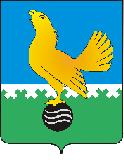 Ханты-Мансийский автономный округ-Юграмуниципальное образованиегородской округ город Пыть-ЯхАДМИНИСТРАЦИЯ ГОРОДАП О С Т А Н О В Л Е Н И ЕО внесении изменения в постановление администрации города от 05.12.2018 № 415-па«Об утверждении муниципальной программы «Цифровое развитие города Пыть-Яха»(в редакции от 18.11.2020 № 499-па)		В соответствии с Бюджетным кодексом Российской Федерации, постановлением администрации города от 30.08.2018 №259-па «О модельной муниципальной программе муниципального образования городской округ город Пыть - Ях, порядке принятия решения о разработке муниципальных программ, их формирования, утверждения и реализации», в целях уточнения мероприятий и объемов финансирования, внести в постановление администрации города от 05.12.2018 № 415-па «Об утверждении муниципальной программы «Цифровое развитие города Пыть-Яха» следующее изменение:В приложении к постановлению:Таблицы 2, 3 изложить в новой редакции согласно приложению.Отделу по внутренней политике, связям с общественными организациями и СМИ Управления по внутренней политике (О.В. Кулиш) опубликовать постановление в печатном средстве массовой информации «Официальный вестник».Отделу по информационным ресурсам (А.А. Мерзляков) разместить постановление на официальном сайте администрации города в сети Интернет.Настоящее постановление вступает в силу после его официального опубликования.Контроль за выполнением постановления возложить на первого заместителя главы города.Глава города Пыть-Яха						         А.Н. Морозов.Приложениек постановлению администрациигорода Пыть-ЯхаТаблица 2 Распределение финансовых ресурсов муниципальной программы «Цифровое развитие города Пыть-Яха»Таблица 3 Оценка эффективности реализации муниципальной программы «Цифровое развитие города Пыть-Яха»Номер основного мероприятияОсновные мероприятия муниципальной программы (связь мероприятий с показателями муниципальной программы)Ответственный исполнитель/соисполнительИсточники финансированияФинансовые затраты на реализацию (тыс. рублей)Финансовые затраты на реализацию (тыс. рублей)Финансовые затраты на реализацию (тыс. рублей)Финансовые затраты на реализацию (тыс. рублей)Финансовые затраты на реализацию (тыс. рублей)Финансовые затраты на реализацию (тыс. рублей)Финансовые затраты на реализацию (тыс. рублей)Финансовые затраты на реализацию (тыс. рублей)Финансовые затраты на реализацию (тыс. рублей)Номер основного мероприятияОсновные мероприятия муниципальной программы (связь мероприятий с показателями муниципальной программы)Ответственный исполнитель/соисполнительИсточники финансированиявсего в том числе  в том числе  в том числе  в том числе  в том числе  в том числе  в том числе  в том числе Номер основного мероприятияОсновные мероприятия муниципальной программы (связь мероприятий с показателями муниципальной программы)Ответственный исполнитель/соисполнительИсточники финансированиявсего20192020202120222023202420252026-203012345678910111213Подпрограмма 1 «Цифровой город»Подпрограмма 1 «Цифровой город»Подпрограмма 1 «Цифровой город»Подпрограмма 1 «Цифровой город»Подпрограмма 1 «Цифровой город»Подпрограмма 1 «Цифровой город»Подпрограмма 1 «Цифровой город»Подпрограмма 1 «Цифровой город»Подпрограмма 1 «Цифровой город»Подпрограмма 1 «Цифровой город»Подпрограмма 1 «Цифровой город»Подпрограмма 1 «Цифровой город»Подпрограмма 1 «Цифровой город»1.1Развитие электронного муниципалитета, формирование и сопровождение информационных ресурсов и систем, обеспечение доступа к ним. (номер показателя 1)Отдел по информационным ресурсам администрации города/Дума городавсего1000,0118,0202,068,068,068,068,068,0340,01.1Развитие электронного муниципалитета, формирование и сопровождение информационных ресурсов и систем, обеспечение доступа к ним. (номер показателя 1)Отдел по информационным ресурсам администрации городафедеральный бюджет0,00,00,00,00,00,00,00,00,01.1Развитие электронного муниципалитета, формирование и сопровождение информационных ресурсов и систем, обеспечение доступа к ним. (номер показателя 1)Отдел по информационным ресурсам администрации городабюджет автономного округа0,00,00,00,00,00,00,00,00,01.1Развитие электронного муниципалитета, формирование и сопровождение информационных ресурсов и систем, обеспечение доступа к ним. (номер показателя 1)Отдел по информационным ресурсам администрации городаместный бюджет596,088,0168,034,034,034,034,034,0170,01.1Развитие электронного муниципалитета, формирование и сопровождение информационных ресурсов и систем, обеспечение доступа к ним. (номер показателя 1)Отдел по информационным ресурсам администрации городаиные внебюджетные источники0,00,00,00,00,00,00,00,00,01.1Развитие электронного муниципалитета, формирование и сопровождение информационных ресурсов и систем, обеспечение доступа к ним. (номер показателя 1)Дума городафедеральный бюджет0,00,00,00,00,00,00,00,00,01.1Развитие электронного муниципалитета, формирование и сопровождение информационных ресурсов и систем, обеспечение доступа к ним. (номер показателя 1)Дума городабюджет автономного округа0,00,00,00,00,00,00,00,00,01.1Развитие электронного муниципалитета, формирование и сопровождение информационных ресурсов и систем, обеспечение доступа к ним. (номер показателя 1)Дума городаместный бюджет404,030,034,034,034,034,034,034,0170,01.1Развитие электронного муниципалитета, формирование и сопровождение информационных ресурсов и систем, обеспечение доступа к ним. (номер показателя 1)Дума городаиные внебюджетные источники0,00,00,00,00,00,00,00,00,01.2Развитие и сопровождение информационных систем в деятельности органов местного самоуправления. (номер показателя 2)Отдел по информационным ресурсам администрации городавсего45956,63541,94067,73987,73817,73817,73817,73817,719088,51.2Развитие и сопровождение информационных систем в деятельности органов местного самоуправления. (номер показателя 2)Отдел по информационным ресурсам администрации городафедеральный бюджет0,00,00,00,00,00,00,00,00,01.2Развитие и сопровождение информационных систем в деятельности органов местного самоуправления. (номер показателя 2)Отдел по информационным ресурсам администрации городабюджет автономного округа0,00,00,00,00,00,00,00,00,01.2Развитие и сопровождение информационных систем в деятельности органов местного самоуправления. (номер показателя 2)Отдел по информационным ресурсам администрации городаместный бюджет45956,63541,94067,73987,73817,73817,73817,73817,719088,51.2Развитие и сопровождение информационных систем в деятельности органов местного самоуправления. (номер показателя 2)Отдел по информационным ресурсам администрации городаиные внебюджетные источники0,00,00,00,00,00,00,00,00,01.3Модернизация оборудования, развитие и поддержка корпоративной сети органа местного самоуправления (номер показателя 4)Отдел по информационным ресурсам администрации городавсего20505,22900,01500,02605,21500,01500,01500,01500,07500,01.3Модернизация оборудования, развитие и поддержка корпоративной сети органа местного самоуправления (номер показателя 4)Отдел по информационным ресурсам администрации городафедеральный бюджет0,00,00,00,00,00,00,00,00,01.3Модернизация оборудования, развитие и поддержка корпоративной сети органа местного самоуправления (номер показателя 4)Отдел по информационным ресурсам администрации городабюджет автономного округа0,00,00,00,00,00,00,00,00,01.3Модернизация оборудования, развитие и поддержка корпоративной сети органа местного самоуправления (номер показателя 4)Отдел по информационным ресурсам администрации городаместный бюджет20505,22900,01500,02605,21500,01500,01500,01500,07500,01.3Модернизация оборудования, развитие и поддержка корпоративной сети органа местного самоуправления (номер показателя 4)Отдел по информационным ресурсам администрации городаиные внебюджетные источники0,00,00,00,00,00,00,00,00,0Всего по подпрограмме 1Всего по подпрограмме 1Отдел по информационным ресурсам администрации города/Дума городавсего67461,86559,95769,76660,95385,75385,75385,75385,726928,5Всего по подпрограмме 1Всего по подпрограмме 1Отдел по информационным ресурсам администрации города/Дума городафедеральный бюджет0,00,00,00,00,00,00,00,00,0Всего по подпрограмме 1Всего по подпрограмме 1Отдел по информационным ресурсам администрации города/Дума городабюджет автономного округа0,00,00,00,00,00,00,00,00,0Всего по подпрограмме 1Всего по подпрограмме 1Отдел по информационным ресурсам администрации города/Дума городаместный бюджет67461,86559,95769,76660,95385,75385,75385,75385,726928,5Всего по подпрограмме 1Всего по подпрограмме 1Отдел по информационным ресурсам администрации города/Дума городаиные внебюджетные источники0,00,00,00,00,00,00,00,00,0Подпрограмма 2 «Создание устойчивой информационно-телекоммуникационной инфраструктуры»Подпрограмма 2 «Создание устойчивой информационно-телекоммуникационной инфраструктуры»Подпрограмма 2 «Создание устойчивой информационно-телекоммуникационной инфраструктуры»Подпрограмма 2 «Создание устойчивой информационно-телекоммуникационной инфраструктуры»Подпрограмма 2 «Создание устойчивой информационно-телекоммуникационной инфраструктуры»Подпрограмма 2 «Создание устойчивой информационно-телекоммуникационной инфраструктуры»Подпрограмма 2 «Создание устойчивой информационно-телекоммуникационной инфраструктуры»Подпрограмма 2 «Создание устойчивой информационно-телекоммуникационной инфраструктуры»Подпрограмма 2 «Создание устойчивой информационно-телекоммуникационной инфраструктуры»Подпрограмма 2 «Создание устойчивой информационно-телекоммуникационной инфраструктуры»Подпрограмма 2 «Создание устойчивой информационно-телекоммуникационной инфраструктуры»Подпрограмма 2 «Создание устойчивой информационно-телекоммуникационной инфраструктуры»Подпрограмма 2 «Создание устойчивой информационно-телекоммуникационной инфраструктуры»2.1. Региональный проект «Информационная безопасность» (номер показателя 3,5)Отдел по информационным ресурсам администрации городавсего1806,21806,20,00,00,00,00,00,00,02.1. Региональный проект «Информационная безопасность» (номер показателя 3,5)Отдел по информационным ресурсам администрации городафедеральный бюджет0,00,00,00,00,00,00,00,00,02.1. Региональный проект «Информационная безопасность» (номер показателя 3,5)Отдел по информационным ресурсам администрации городабюджет автономного округа0,00,00,00,00,00,00,00,00,02.1. Региональный проект «Информационная безопасность» (номер показателя 3,5)Отдел по информационным ресурсам администрации городаместный бюджет1806,21806,20,00,00,00,00,00,00,02.1. Региональный проект «Информационная безопасность» (номер показателя 3,5)Отдел по информационным ресурсам администрации городаиные внебюджетные источники0,00,00,00,00,00,00,00,00,02.2. Региональный проект «Информационная инфраструктура» (номер показателя 6)Отдел по информационным ресурсам администрации городавсего0,00,00,00,00,00,00,00,00,02.2. Региональный проект «Информационная инфраструктура» (номер показателя 6)Отдел по информационным ресурсам администрации городафедеральный бюджет0,00,00,00,00,00,00,00,00,02.2. Региональный проект «Информационная инфраструктура» (номер показателя 6)Отдел по информационным ресурсам администрации городабюджет автономного округа0,00,00,00,00,00,00,00,00,02.2. Региональный проект «Информационная инфраструктура» (номер показателя 6)Отдел по информационным ресурсам администрации городаместный бюджет0,00,00,00,00,00,00,00,00,02.2. Региональный проект «Информационная инфраструктура» (номер показателя 6)Отдел по информационным ресурсам администрации городаиные внебюджетные источники0,00,00,00,00,00,00,00,00,02.2. Региональный проект «Информационная инфраструктура» (номер показателя 6)Управление по муниципальному имуществу администрации городафедеральный бюджет0,00,00,00,00,00,00,00,00,02.2. Региональный проект «Информационная инфраструктура» (номер показателя 6)Управление по муниципальному имуществу администрации городабюджет автономного округа0,00,00,00,00,00,00,00,00,02.2. Региональный проект «Информационная инфраструктура» (номер показателя 6)Управление по муниципальному имуществу администрации городаместный бюджет0,00,00,00,00,00,00,00,00,02.2. Региональный проект «Информационная инфраструктура» (номер показателя 6)Управление по муниципальному имуществу администрации городаиные внебюджетные источники0,00,00,00,00,00,00,00,00,02.2. Региональный проект «Информационная инфраструктура» (номер показателя 6)Управление по экономике администрации городафедеральный бюджет0,00,00,00,00,00,00,00,00,02.2. Региональный проект «Информационная инфраструктура» (номер показателя 6)Управление по экономике администрации городабюджет автономного округа0,00,00,00,00,00,00,00,00,02.2. Региональный проект «Информационная инфраструктура» (номер показателя 6)Управление по экономике администрации городаместный бюджет0,00,00,00,00,00,00,00,00,02.2. Региональный проект «Информационная инфраструктура» (номер показателя 6)Управление по экономике администрации городаиные внебюджетные источники0,00,00,00,00,00,00,00,00,02.3.Развитие системы обеспечения информационной безопасности органов местного самоуправления (номер показателя 3,5)Отдел по информационным ресурсам администрации городавсего21418,00,01941,2800,02075,22075,22075,22075,210376,02.3.Развитие системы обеспечения информационной безопасности органов местного самоуправления (номер показателя 3,5)Отдел по информационным ресурсам администрации городафедеральный бюджет0,00,00,00,00,00,00,00,00,02.3.Развитие системы обеспечения информационной безопасности органов местного самоуправления (номер показателя 3,5)Отдел по информационным ресурсам администрации городабюджет автономного округа0,00,00,00,00,00,00,00,00,02.3.Развитие системы обеспечения информационной безопасности органов местного самоуправления (номер показателя 3,5)Отдел по информационным ресурсам администрации городаместный бюджет21418,00,01941,2800,02075,22075,22075,22075,210376,02.3.Развитие системы обеспечения информационной безопасности органов местного самоуправления (номер показателя 3,5)Отдел по информационным ресурсам администрации городаиные внебюджетные источники0,00,00,00,00,00,00,00,00,02.3.Развитие системы обеспечения информационной безопасности органов местного самоуправления (номер показателя 3,5)Управление по муниципальному имуществу администрации городафедеральный бюджет0,00,00,00,00,00,00,00,00,02.3.Развитие системы обеспечения информационной безопасности органов местного самоуправления (номер показателя 3,5)Управление по муниципальному имуществу администрации городабюджет автономного округа0,00,00,00,00,00,00,00,00,02.3.Развитие системы обеспечения информационной безопасности органов местного самоуправления (номер показателя 3,5)Управление по муниципальному имуществу администрации городаместный бюджет0,00,00,00,00,00,00,00,00,02.3.Развитие системы обеспечения информационной безопасности органов местного самоуправления (номер показателя 3,5)Управление по муниципальному имуществу администрации городаиные внебюджетные источники0,00,00,00,00,00,00,00,00,02.3.Развитие системы обеспечения информационной безопасности органов местного самоуправления (номер показателя 3,5)Управление по экономике администрации городафедеральный бюджет0,00,00,00,00,00,00,00,00,02.3.Развитие системы обеспечения информационной безопасности органов местного самоуправления (номер показателя 3,5)Управление по экономике администрации городабюджет автономного округа0,00,00,00,00,00,00,00,00,02.3.Развитие системы обеспечения информационной безопасности органов местного самоуправления (номер показателя 3,5)Управление по экономике администрации городаместный бюджет0,00,00,00,00,00,00,00,00,02.3.Развитие системы обеспечения информационной безопасности органов местного самоуправления (номер показателя 3,5)Управление по экономике администрации городаиные внебюджетные источники0,00,00,00,00,00,00,00,00,0Всего по подпрограмме 2Всего по подпрограмме 2Отдел по информационным ресурсам администрации города/Дума городавсего23224,21806,21941,2800,02075,22075,22075,22075,210376,0Всего по подпрограмме 2Всего по подпрограмме 2Отдел по информационным ресурсам администрации города/Дума городафедеральный бюджет0,00,00,00,00,00,00,00,00,0Всего по подпрограмме 2Всего по подпрограмме 2Отдел по информационным ресурсам администрации города/Дума городабюджет автономного округа0,00,00,00,00,00,00,00,00,0Всего по подпрограмме 2Всего по подпрограмме 2Отдел по информационным ресурсам администрации города/Дума городаместный бюджет23224,21806,21941,2800,02075,22075,22075,22075,210376,0Всего по подпрограмме 2Всего по подпрограмме 2Отдел по информационным ресурсам администрации города/Дума городаиные внебюджетные источники0,00,00,00,00,00,00,00,00,0Всего по муниципальной программеВсего по муниципальной программеОтдел по информационным ресурсам администрации города/Дума городавсего90686,08366,17710,97460,97460,97460,97460,97460,937304,5Всего по муниципальной программеВсего по муниципальной программеОтдел по информационным ресурсам администрации города/Дума городафедеральный бюджет0,00,00,00,00,00,00,00,00,0Всего по муниципальной программеВсего по муниципальной программеОтдел по информационным ресурсам администрации города/Дума городабюджет автономного округа0,00,00,00,00,00,00,00,00,0Всего по муниципальной программеВсего по муниципальной программеОтдел по информационным ресурсам администрации города/Дума городаместный бюджет90686,08366,17710,97460,97460,97460,97460,97460,937304,5Всего по муниципальной программеВсего по муниципальной программеОтдел по информационным ресурсам администрации города/Дума городаиные внебюджетные источники0,00,00,00,00,00,00,00,00,0В том числеВ том числеВ том числеВ том числеВ том числеВ том числеВ том числеВ том числеВ том числеВ том числеВ том числеВ том числеВ том числеИнвестиции в объекты государственной и муниципальной собственности Инвестиции в объекты государственной и муниципальной собственности всего0,00,00,00,00,00,00,00,00,0Инвестиции в объекты государственной и муниципальной собственности Инвестиции в объекты государственной и муниципальной собственности федеральный бюджет0,00,00,00,00,00,00,00,00,0Инвестиции в объекты государственной и муниципальной собственности Инвестиции в объекты государственной и муниципальной собственности бюджет автономного округа0,00,00,00,00,00,00,00,00,0Инвестиции в объекты государственной и муниципальной собственности Инвестиции в объекты государственной и муниципальной собственности местный бюджет0,00,00,00,00,00,00,00,00,0Инвестиции в объекты государственной и муниципальной собственности Инвестиции в объекты государственной и муниципальной собственности иные внебюджетные источники0,00,00,00,00,00,00,00,00,0Прочие расходыПрочие расходывсего90686,08366,17710,97460,97460,97460,97460,97460,937304,5Прочие расходыПрочие расходыфедеральный бюджет0,00,00,00,00,00,00,00,00,0Прочие расходыПрочие расходыбюджет автономного округа0,00,00,00,00,00,00,00,00,0Прочие расходыПрочие расходыместный бюджет90686,08366,17710,97460,97460,97460,97460,97460,937304,5Прочие расходыПрочие расходыиные внебюджетные источники0,00,00,00,00,00,00,00,00,0В том числе:В том числе:В том числе:В том числе:В том числе:В том числе:В том числе:В том числе:В том числе:В том числе:В том числе:В том числе:В том числе:Ответственный исполнитель Ответственный исполнитель Отдел по информационным ресурсам администрации городавсего90282,08336,17676,97426,97426,97426,97426,97426,937134,5Ответственный исполнитель Ответственный исполнитель Отдел по информационным ресурсам администрации городафедеральный бюджет0,00,00,00,00,00,00,00,00,0Ответственный исполнитель Ответственный исполнитель Отдел по информационным ресурсам администрации городабюджет автономного округа0,00,00,00,00,00,00,00,00,0Ответственный исполнитель Ответственный исполнитель Отдел по информационным ресурсам администрации городаместный бюджет90282,08336,17676,97426,97426,97426,97426,97426,937134,5Ответственный исполнитель Ответственный исполнитель Отдел по информационным ресурсам администрации городаиные внебюджетные источники0,00,00,00,00,00,00,00,00,0Соисполнитель 1Соисполнитель 1Дума городавсего404,030,034,034,034,034,034,034,0170,0Соисполнитель 1Соисполнитель 1Дума городафедеральный бюджет0,00,00,00,00,00,00,00,00,0Соисполнитель 1Соисполнитель 1Дума городабюджет автономного округа0,00,00,00,00,00,00,00,00,0Соисполнитель 1Соисполнитель 1Дума городаместный бюджет404,030,034,034,034,034,034,034,0170,0Соисполнитель 1Соисполнитель 1Дума городаиные внебюджетные источники0,00,00,00,00,00,00,00,00,0Соисполнитель 2Соисполнитель 2Управление по муниципальному имуществу администрации городавсего0,00,00,00,00,00,00,00,00,0Соисполнитель 2Соисполнитель 2Управление по муниципальному имуществу администрации городафедеральный бюджет0,00,00,00,00,00,00,00,00,0Соисполнитель 2Соисполнитель 2Управление по муниципальному имуществу администрации городабюджет автономного округа0,00,00,00,00,00,00,00,00,0Соисполнитель 2Соисполнитель 2Управление по муниципальному имуществу администрации городаместный бюджет0,00,00,00,00,00,00,00,00,0Соисполнитель 2Соисполнитель 2Управление по муниципальному имуществу администрации городаиные внебюджетные источники0,00,00,00,00,00,00,00,00,0Соисполнитель 3Соисполнитель 3Управление по экономике администрации городавсего0,00,00,00,00,00,00,00,00,0Соисполнитель 3Соисполнитель 3Управление по экономике администрации городафедеральный бюджет0,00,00,00,00,00,00,00,00,0Соисполнитель 3Соисполнитель 3Управление по экономике администрации городабюджет автономного округа0,00,00,00,00,00,00,00,00,0Соисполнитель 3Соисполнитель 3Управление по экономике администрации городаместный бюджет0,00,00,00,00,00,00,00,00,0Соисполнитель 3Соисполнитель 3Управление по экономике администрации городаиные внебюджетные источники0,00,00,00,00,00,00,00,00,0№ п/пНаименование целевых показателейНаименование мероприятий (комплекса мероприятий, подпрограмм), обеспечивающих достижение результатаБазовый показатель на начало реализации муниципальной программыЗначение показателей по годамЗначение показателей по годамЗначение показателей по годамЗначение показателей по годамЗначение показателей по годамЗначение показателей по годамЗначение показателей по годамЗначение показателей по годамЦелевое значение показателя на момент окончания реализации муниципальной программыСоотношение затрат и результатов (тыс. руб.)Соотношение затрат и результатов (тыс. руб.)Соотношение затрат и результатов (тыс. руб.)Соотношение затрат и результатов (тыс. руб.)№ п/пНаименование целевых показателейНаименование мероприятий (комплекса мероприятий, подпрограмм), обеспечивающих достижение результатаБазовый показатель на начало реализации муниципальной программы20192020202120222023202420252026-2030Целевое значение показателя на момент окончания реализации муниципальной программыФинансовые затраты на реализацию мероприятийв т.ч. бюджетные затратыв т.ч. бюджетные затратывнебюджетные источники№ п/пНаименование целевых показателейНаименование мероприятий (комплекса мероприятий, подпрограмм), обеспечивающих достижение результатаБазовый показатель на начало реализации муниципальной программы20192020202120222023202420252026-2030Целевое значение показателя на момент окончания реализации муниципальной программыФинансовые затраты на реализацию мероприятийгородского бюджетафедерального/ окружного бюджетавнебюджетные источники12345678910111213141516171Разработка и информационно-техническая поддержка официальных сайтов Администрации города Пыть-Яха и Думы города Пыть-Яха1.1 Развитие электронного муниципалитета, формирование и сопровождение информационных ресурсов и систем, обеспечение доступа к ним23333333331000,01000,0002Приобретение и (или) сопровождение программного обеспечения в соответствующем году1.2 Развитие и сопровождение информационных систем в деятельности органов местного самоуправления.1210101010101010101045956,645956,6003Средний срок простоя государственных и муниципальных систем в результате компьютерных атак2.1. Региональный проект «Информационная безопасность» 2.3 Развитие системы обеспечения информационной безопасности органов местного самоуправления(Обеспечение информационной безопасности корпоративной сети органа местного самоуправления).65482418126111123224,223224,2004.Стоимостная доля закупаемого и (или) арендуемого исполнительными органами муниципального образования, отечественного программного обеспечения (%)2.1. Региональный проект «Информационная безопасность» 2.3 Развитие системы обеспечения информационной безопасности органов местного самоуправления(Обеспечение информационной безопасности корпоративной сети органа местного самоуправления).50>60>70>75>75>75>75>75>75>7523224,223224,2005.Доля модернизации и обеспечения оборудованием1.3 Модернизация оборудования, развитие и поддержка корпоративной сети органа местного самоуправления3838383838383838383820505,220505,200